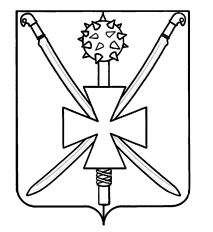 АДМИНИСТРАЦИЯ АТАМАНСКОГО СЕЛЬСКОГО ПОСЕЛЕНИЯПАВЛОВСКОГО РАЙОНА ПОСТАНОВЛЕНИЕот 31.03.2021                                                                                                        № 39ст-ца АтаманскаяОб утверждении ведомственной целевой программы  «Улучшение условий и охраны труда работников администрации Атаманского сельского поселения Павловского района в 2021 году»          В соответствии с Федеральным законом от 06 октября 2003 года                             № 131-ФЗ «Об общих принципах организации местного самоуправления в Российской Федерации», Трудовым кодексом Российской Федерации, законом Краснодарского края «Об охране труда» от 03 июня 1998 года № 133-КЗ, Уставом Атаманского сельского поселения Павловского района,                         п о с т а н о в л я ю:          1. Утвердить ведомственную целевую программу «Улучшение условий и охраны труда работников администрации Атаманского сельского поселения Павловского района в 2021 году» (далее – Программа) (приложения № 1, № 2).          2. Разместить настоящее постановление на официальном сайте администрации Атаманского сельского поселения Павловского района www.atamanskoesp.ru.          3. Контроль за выполнением настоящего постановления оставляю за собой.           4. Постановление вступает в силу с момента подписания.Глава Атаманского сельского поселения Павловского района                                                                                    Е.А. Сахно       